Nemesapáti Község Polgármestere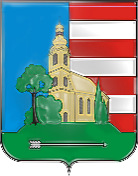 8923 Nemesapáti, Fő u. 3. Tel/fax: 92/593-022, 06-30/9975673e-mail: nemesapationk@gmail.comF E L H Í V Á SFelhívom a tisztelt lakosság figyelmét, hogy 2016. május 8-án vasárnap 10 óra és 12 óra között településünkön futóverseny halad keresztül - a Fő utca 11, 9, 7 számú ingatlanok előtt, a Közösségi Ház érintésével a Petőfi utcán, a túra útvonalon a hegy irányában -Bezerédre. Várhatóan 75 fő futó halad át a jelzett útvonalon, ezért kérem, hogy a kutyákat zárva, megkötve tartsák, a balesetek megelőzésének érdekében.A FUTÁS A KORASZÜLÖTTEKÉRT jótékony célú, nézőként buzdítással segítsük a résztvevőket!Nemesapáti, 2016. május 5.						Gáspár ZoltánnéNemesapáti Község Polgármestere8923 Nemesapáti, Fő u. 3. Tel/fax: 92/593-022, 06-30/9975673e-mail: nemesapationk@gmail.comF E L H Í V Á SFelhívom a tisztelt lakosság figyelmét, hogy 2016. május 8-án vasárnap 10 óra és 12 óra között településünkön futóverseny halad keresztül - a Fő utca 11, 9, 7 számú ingatlanok előtt, a Közösségi Ház érintésével a Petőfi utcán, a túra útvonalon a hegy irányában -Bezerédre. Várhatóan 75 fő futó halad át a jelzett útvonalon, ezért kérem, hogy a kutyákat zárva, megkötve tartsák, a balesetek megelőzésének érdekében.A FUTÁS A KORASZÜLÖTTEKÉRT jótékony célú, nézőként buzdítással segítsük a résztvevőket!Nemesapáti, 2016. május 5.							Gáspár Zoltánné		